Updated Version of TimeClockPlus app will be required after June 22, 2022.If you use the Mobile Clock on your phone or tablet device to perform clock functions, on June 22, 2022, TimeClockPlus will require you to use a new app. Included below are snippets from their announcement received on June 6, 2022.During the setup process of the new app, you will need to enter a Customer ID. That number is: 272664Announcement From TimeClockPlus: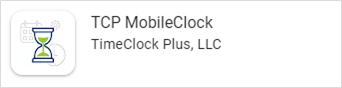 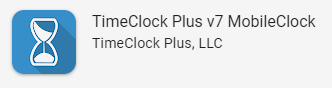 